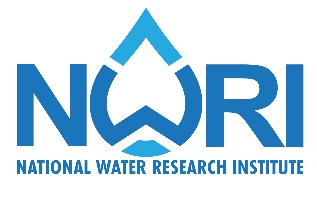 2021-2022 Fellowship Application Cover Sheet and Checklist_____________________________________________________________________________Applicant InformationAcademic BackgroundCurrent Program Year: (Please select one)Research Project Topic (Select all that apply)Advisor Information. If you have more than one advisor, please list only your primary advisor.Fellowship Applied For. Check all that apply.NWRI Member Agency FellowshipNWRI-AMTA Membrane Technology FellowshipNWRI-BioLargo FellowshipNWRI-Southern California Salinity Coalition Fellowship Application ChecklistNWRI Fellowship Application Cover Sheet and Checklist (this document)Summary of Goals/Original Research Proposal (max 2000 words)CV/Resume (one page maximum)Letter of Support from Advisor (two pages maximum) Application Submission ProcessCombine all items into a single PDF and name the file as your “Last Name_First Name”Email the PDF to fellow@nwri-usa.org before 11:59 PM (Pacific) on April 30, 2021. *If your advisor prefers to submit the letter of support directly to NWRI, ask her/him to email a PDF before 11:59 pm (PST) on April 30, 2021, to fellow@nwri-usa.org with the subject line: Fellowship Support Letter [YOUR NAME]Contact:Fellowship Coordinator18700 Ward Street Fountain Valley, CA 92728fellow@nwri-usa.org For more information, visit www.NWRI-usa.org/Fellowship.htmSummary of Goals/Original Research Proposal TemplateProject Overview (Maximum 400 Words)Project Proposal (Maximum 1,300 Words)Project Title:Hypothesis:Proposal: Applicant Background (Maximum 300 Words)First Name:Last Name:Address:City:State:Zip:Zip:Phone:Email:Current School:Department:Major:Graduation Date mo/yr:Current GPA: Master’s Year 1 PhD Year 2  Master’s Year 2 PhD Year 3 PhD Year 1 PhD Year 4+ Advanced Treatment Technologies Policy and Regulation Policy and Regulation Basic Science/Exploratory Research Recycled Water/Water Reuse Recycled Water/Water Reuse Biological Treatments Stormwater Capture and Use Stormwater Capture and Use Decentralized Systems Stormwater Treatment/TMDLs Stormwater Treatment/TMDLs Desalination (seawater + brackish) Sustainability/Integrated Systems Sustainability/Integrated Systems Disinfection Processes Water and Energy Nexus Water and Energy Nexus Economics (water + wastewater) Water Quality Monitoring Water Quality Monitoring Membrane Technologies Watershed Management Watershed Management Planning and Design Other:Project Start Date:Project Start Date:Project End Date:Project Title:Advisor Name/Title:Department:University:Address:City:StateZipEmail:Phone:How long have they been your advisor?Since (mon/yr):      